     KVĚTEN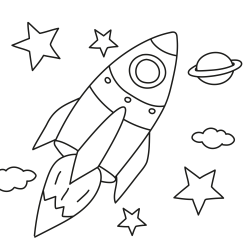 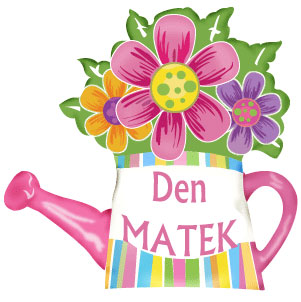      2. - 6.5.  Vím, kam patřím já i moje rodina    - Vytvářet vazby ke své rodině a místu kde žiju
       - Rodina – členové, role a povinnosti, záliby naší rodiny
       - Moje adresa 
       - Uvědomění si významu rodiny      4. 5.   Fotografování v MŠ      9. - 13.5.  Srdíčkový týden      - Připomenutí květnového svátku „Den matek“
       - Rozhovory o mamince a rodině
       - Výroba dárečků, písničky, básničky
     11.5.   Zápis do MŠ     16. - 20.5.   Jak barevná je kvetoucí příroda a naše vlast       - Poznávat krásy kvetoucí přírody a upevňovat citový vztah k přírodě 
      - „Život v trávě“  - projektový den
      - „Putování po České republice“ – jak vypadá na mapě, jaký má znak, vlajka, památky,
          hlavní město
     17.5.  Školní výlet „Čapí hnízdo“        23. - 27.5.  Putování vesmírem
      - Poznávat tajemství vesmíru
      - Získávat základní poznatky o Zemi, planetách, Měsíci, Slunci, „Sestavování souhvězdí 
      - Poznávání technického prostředí „Hra na kosmonauty“
      - Pořady o vesmíru, encyklopedie
      - Výtvarné činnosti- „raketa“  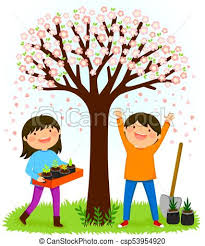     24. 5. Besídka u Motýlků     25.5.  Besídka u Berušek